Supplementary materialPossible role of warming on Indian summer monsoon precipitation over the north-central Indian subcontinent Sayak Basu, Sarthak Mohanty and Prasanta Sanyal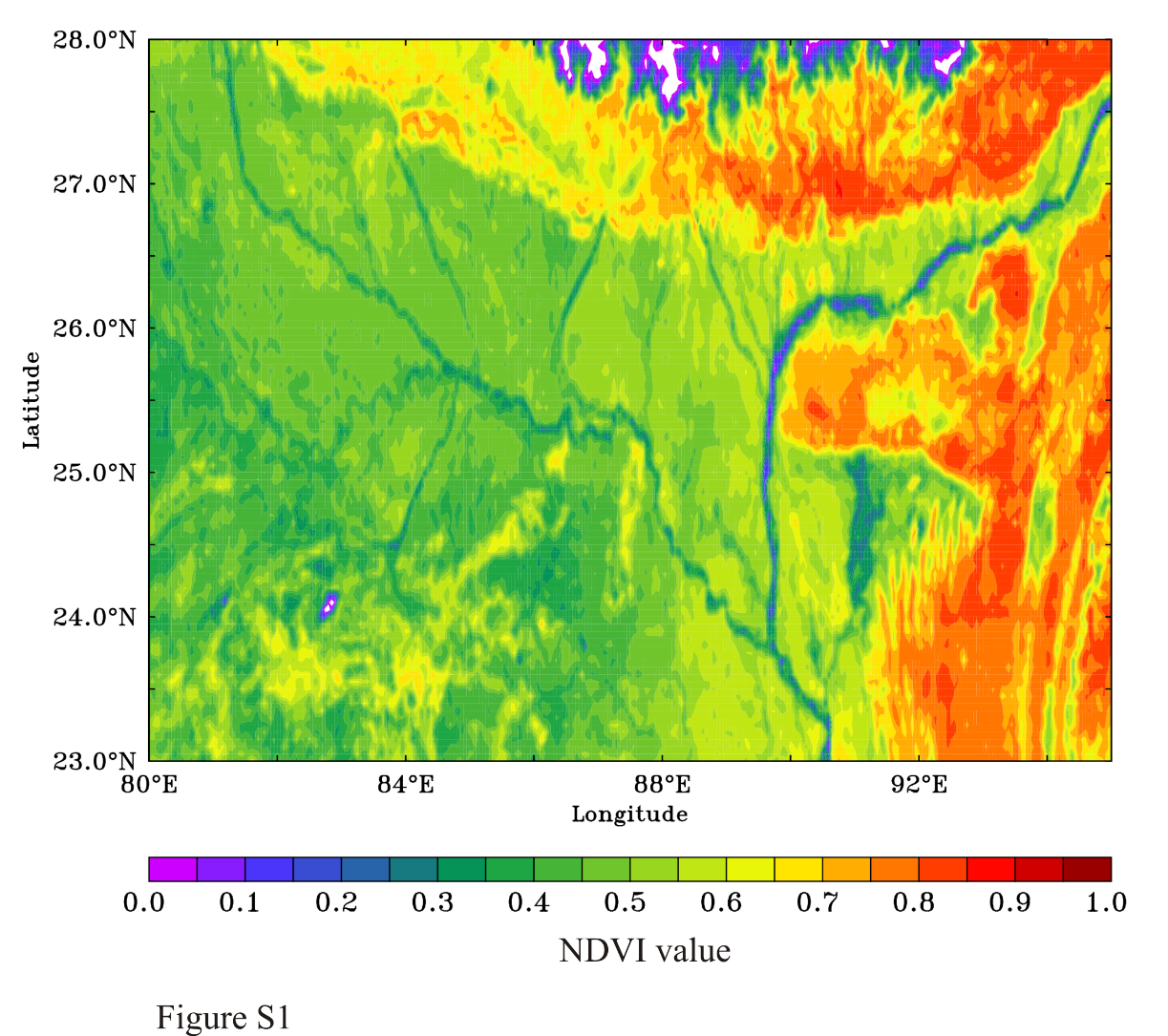 Figure S1. The ecosystem in the studied site postulated using the Natural Vegetation Density Index (NDVI) sourced from http://apdrc.soest.hawaii.edu/datadoc/modis_vegi.php.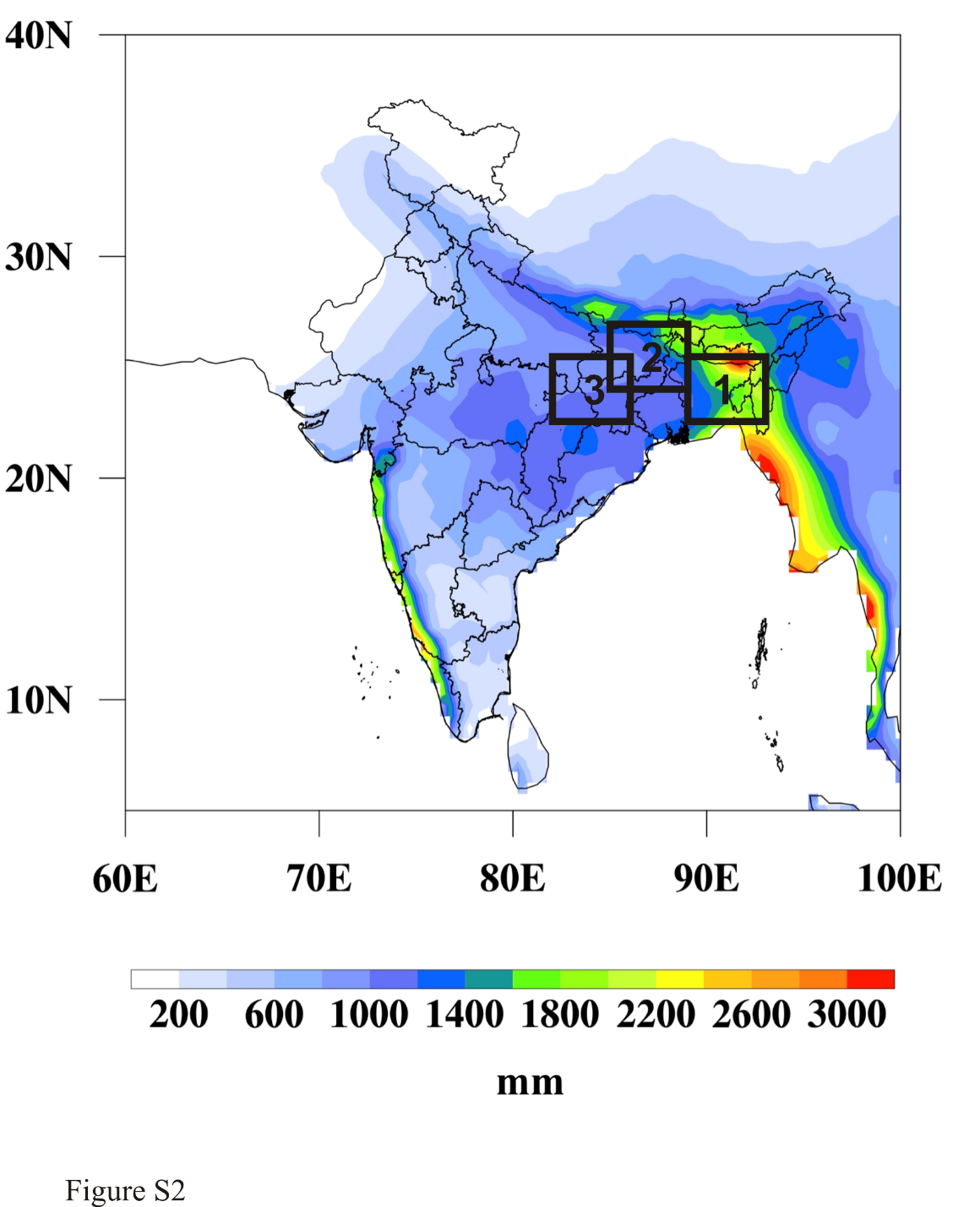 Figure S2. Locations of the sub-regions studied marked by box-panels.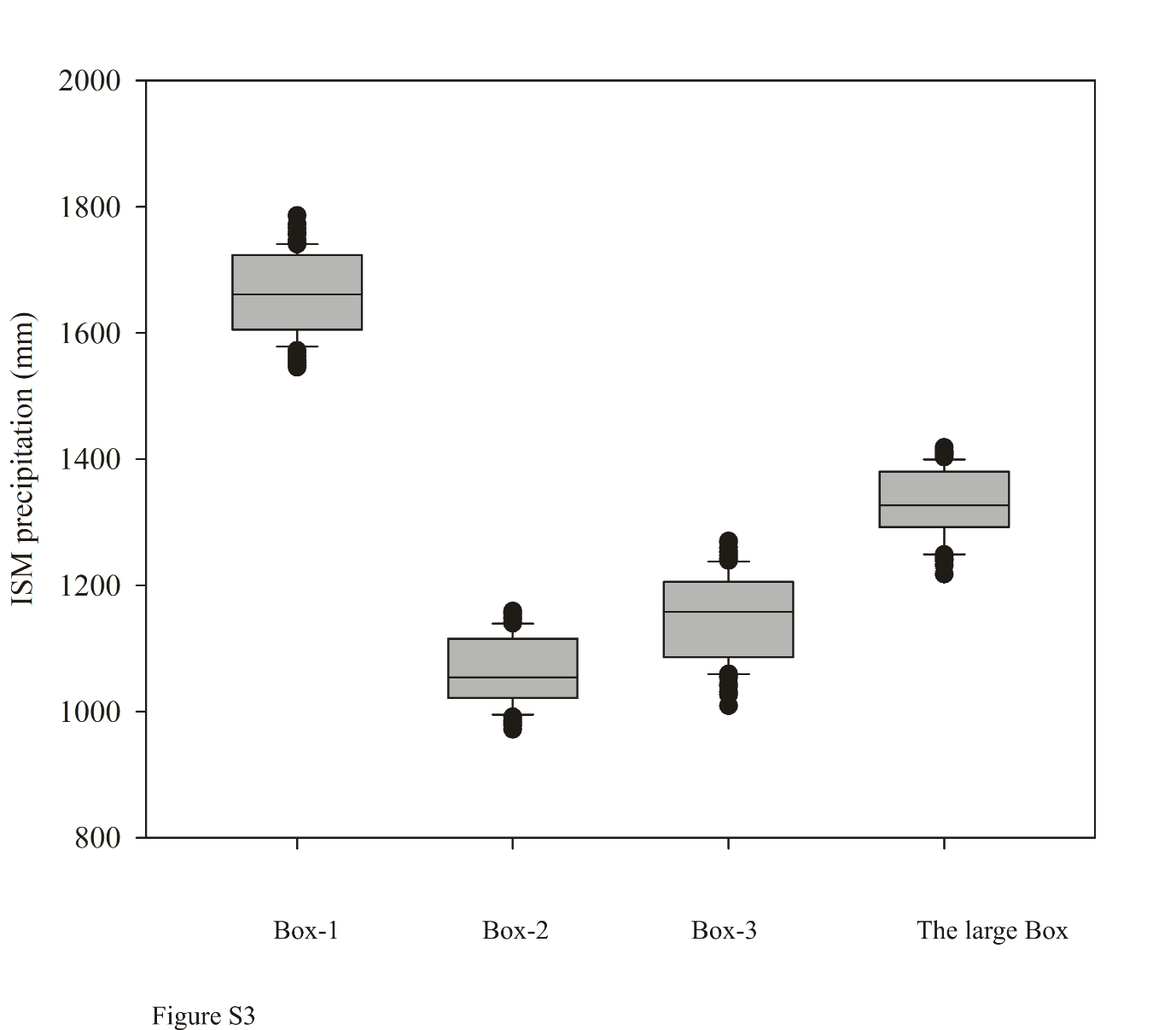 Figure S3. Average ISM precipitation amount over three small boxes and the large box. Table S1. Number of CRU measurement stations available from the studied box during ISM months for the time interval 1901–2016.Table S2. Mann-Kendall test statistics for precipitation for all the months (1901–2016). : there is a statistically significant decreasing trend; : there is no statistically significant trend.JuneStation no.JulyStation no.AugustStation no.SeptemberStation no.1901272519012755190127461901282619022824190227551902275519022826190328261903275519032755190328261904282619042755190427551904282619052826190527551905253919052826190628261906274619062755190628261907282219072755190726671907282619082826190827551908275519082826190925961909275519092755190928261910284619102775191027751910284619112868191127971911279719112868191228681912279719122769191228681913265419132797191327971913286819142868191427971914258319142840191528681915279719152797191528681916273819162797191627971916266219172868191727971917279719172844191828681918279719182797191828681919286819192797191927971919286819202695192027971920279719202638192128061921269619212797192126381922265819222797192227971922286819232868192327971923279719232868192428681924279719242797192428651925286819252797192527691925286819262868192627931926279719262868192728061927279719272788192728681928286819282735192827971928286819292854192927831929278319292854193028541930278319302783193028541931285419312783193127831931285419322871193228001932279119322871193328451933280019332800193328711934287119342800193427991934287119352781193529261935292619352767193629081936292619362926193629971937299419372923193729231937299719382996193829231938292619382997193927951939278319392786193928111940304319402972194029751940304619413047194130511941305119413051194230511942305119423051194228301943302919433037194330371943303719443037194430371944303719443037194530291945302919453029194530281946302619463026194630261946302619473170194731701947372819473728194842601948426119484261194842401949421019494194194942021949421519504241195041951950421819504241195143251951429419514343195143501952431819524356195243561952436619534398195343901953434819534396195444241954442919544419195444501955447219554468195544711955447219564529195645331956453319564542195745481957454219574542195745481958454819584542195845421958453719594548195945421959454219594548196045481960454219604542196045481961454819614547196145431961454819624548196245451962454319624548196345471963454019634533196345471964454819644547196445431964454819654548196545471965454319654548196645471966454719664536196645481967454819674547196745431967454719684547196845461968454219684547196945481969454719694543196945481970428819704281197043641970436919714548197145471971453819714548197245451972454619724538197245401973454819734536197345371973454819744548197445471974454319744548197545471975454719754543197545331976453519764526197645231976453719774548197745471977453719774548197845461978452419784513197845461979453619794547197945421979454819804538198045411980454219804548198145371981453219814532198145371982453719824516198245321982453619834537198344941983452119834519198445371984454319844543198445471985437919854379198543791985437219864383198643831986437219864384198743841987437919874379198743721988438419884341198843721988437919894363198943631989436219894384199043791990437119904357199043791991405619914036199139861991380719924056199239951992398619924004199340041993389819934038199338671994400319944046199439851994405519954003199540461995403719954055199639141996390519963840199639661997379919973790199737811997385119983799199837811998377419983851199938511999384219993833199938512000362320003842200037232000385120012921200125882001285020012921200227502002352020022850200229212003292120032850200328162003271620042887200428162004281620041851200528152005275320052568200535652006288720062753200625922006282420072887200726932007281620072887200828512008264520082816200828872009288720092645200928162009288720102887201028152010281620102663201127702011280520112805201128762012357720123554201228052012357720133497201333302013338920133399201428412014302320142926201428412015296620152569201527102015304820162809201628522016274220163048MonthMann-Kendall testJanuaryFebruaryMarchAprilMayJuneJulyAugustSeptemberOctoberNovemberDecemberISMAnnual